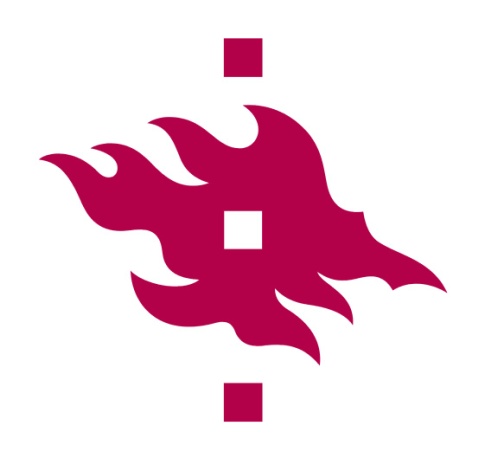 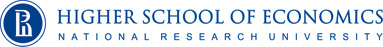 International ConferenceDevelopment of Russian Law-IX:Russian Law and Globalization6-7 October 2016Faculty of LawUniversity of Helsinki, Helsinki, FinlandProgramThursday, 6 October 2016(Juhlahuoneistot/Banquet Rooms, Unioninkatu 33, 3rd floor )09.00 – 09.30  Registration and coffee09.30 – 10.00  Opening10.00 – 11.30 Session 1. Russian Constitutional Law and Global IssuesChair: tba“Draft no. 2”: Dissident Discussions of the 1977 USSR Constitution and Their Impact on the 1993 Russian ConstitutionDr. Kirill Koroteev, Human Rights Centre “Memorial”, Moscow, RussiaBetween National Constitutional Identity and Pacta Sunt Servanda: the Russian Constitutional Court, Prisoners’ Voting Rights, and Schrödinger’s CatGrigory Vaypan, Institute for Law and Public Policy/Law Faculty, Moscow State University, Moscow, RussiaWhat makes a ruling? Quantitative analysis of the Russian Constitutional Court output (1995-2015)Ivan Grigoriev, Department of Applied Politics, National Research University Higher School of Economics, St. Petersburg, Russia11.30 – 11.45  Break11.45 – 13.15 Session 2. Human Rights and Global ChallengesChair: Prof. Marianna Muravyeva, Faculty of Law, National Research University Higher School of Economics, Moscow, Russia/Faculty of Law, University of Helsinki, FinlandLegal Gender Recognition: The Issue Beyond Transgender RightsTatiana Glushkova, Human Rights Centre “Memorial”, Moscow, RussiaChanging face of Russian ombudsman institutionKonstantin P. Kokarev, Liberal Arts College, School of Public Policy, Russian Academy of National Economy and Public Administration, Moscow, RussiaParticipatory Rights of Minors: International Legal Standards and the Legislation of the Russian FederationDr Mariya Riekkinen, Åbo Akademi University, Turku, FinlandThe Role of Affirmative Action in Implementing the Right to Education: the Case of RussiaDr Szymon Jankiewicz and Nadezhda Knyaginina, Center for Applied Legal Research of the Institute of Education at the National Research University Higher School of Economics, Moscow, Russia13.15 – 14.00  - Lunch14.00 – 15.30 Session 3. Sanctions and BusinessChair: Dr Vladislav Starzhenetskiy, Faculty of Law, National Research University Higher School of Economics, Moscow, RussiaThe use of sanctions by the Russian Federation: the relation between normative and the forceDr Maria V. Keshner, Department of International and European Law, Kazan Federal University, Tatarstan, RussiaPost-Crimean Twister: Russia, The EU and The Law Of SanctionsProf. Paul Kalinichenko, Integration and European Law Department of the Kutafin Moscow State Law University, Moscow, RussiaModernity in Contract Law? With Special Reference to Russian Law and Contractual PracticeProf. Soili Nysten-Haarala, Faculty of Law, University of Lapland and Luleå University of Technology, FinlandPrice Regulation of Electricity Transmission in Russia and Finland: A Comparative Study in International ContextDr Yury Kuznetsov, Economic Policy Journal, Moscow, Russia15.45 – 16.00 – Tea Break16.00 – 17.30 – Session 4. Eurasian Economic UnionChair: Dr. Zinaida Pogosova, Department of Public Policy, National Research University Higher School of Economics, Moscow, RussiaThe Eurasian Economic Union Court and the Russian Law Enforcement Practice: Opportunities and RealityDr Ekaterina Dyachenko, Court of the Eurasian Economic Union, Minsk, Belarus.Russian constitutional law and the legal order of the Eurasian Economic Union: an uneasy relationshipMaksim Karliuk, HSE-Skolkovo Institute for Law and Development, National Research University Higher School of Economics, Moscow, RussiaThe Court of the Eurasian Economic Union: challenges and perspectivesDr. Kirill Entin, Court of the Eurasian Economic Union, Minsk, Belarus.17.30 – 18.30 – Roundtable. Perspectives of Russian-Finnish Cooperation in Legal Education and Research19.00 – 21.00 Reception (Main Building, Lehtisaali)Friday, 7 October 2016Juhlahuoneistot/Banquet Rooms, Unioninkatu 33, 3rd floor 09.00 – 10.45  Session 5. Legal transplants and Russian LawChair: Prof. Kimmo Nuotio, Dean, Faculty of Law, University of Helsinki, FinlandStatutory Damages in the Intellectual Property Law of the Russian Federation: a controversial legal transplantDr. Vladislav Starzhenetskiy, Faculty of Law, National Research University Higher School of Economics, Moscow, Russia The Ideological Nexus of the Legal Harmonisation ThesisDr Antonios E. Platsas, Faculty of Law, National Research University Higher School of Economics, Moscow, RussiaInternational Interpretation as a Meta-Principle to Interpret Domestic LawLaura Lassila, Faculty of Law, University of Helsinki, FinlandLegal transplants in Russia and dynamics of legitimacy and enforcementDr. Ekaterina Mouliarova, Moscow State University, Mosco, Russia/University of Regensburg, Germany10.45 – 11.00   Coffee11.00 – 12.30 Session 6. Russian Tax Law in the Context of Globilising EconomyChair: Professor Marjaana Helminen, University of HelsinkiAnti-Offshore Measures in Russian Taxation: Past and PresentDr Alexander Pogorlesky, Faculty of Economics, St. Petersburg State University, St. Petersburg, RussiaBEPS’s actual and potential effect on Russian tax treaties and tax lawDr Victor Matchekhin, Kutafin State Law University (Chair of Financial Law), Moscow, Russia/ Linklaters RussiaApplication of Transfer Pricing Documentation for Confirming Customs Value in Russia: New Rules and QuestionsDr Wilhelmina Shavshina, DLA Piper, Russia/ Law Faculty, St. Petersburg State University, Russia12.30 – 13.15  Lunch13.15 – 15.00   Session 7-Roundtable. Global Context of Russian Labour LawChair: tbaThe impact of chill in relations with West on modern labour law of RussiaDr Nikita L. Lyutov, Department of Labor and Social Security Law, Kutafin State Law University, RussiaTransnational employment relations between economic Scylla and political Charybdis of contemporary RussiaDr Daria Chernyaeva, Faculty of Law, National Research University Higher School of Economics, Moscow, RussiaProtection in case of unemployment during the crisis in RussiaDr. Olga Chesalina, Max Planck Institute for Social Law and Social Policy, GermanyCollective agreements in Russia: the influence of the economic crises on its legal regulation and effectivenessDr Elena Gerasimova, Faculty of Law, National Research University Higher School of Economics, Moscow, RussiaThe impact of economic crisis upon social security rights in Russia. Is there any method to resist austerity?Dr Elena Sychenko, State Institute of Economics, Finance, Law and Technology, Gatchina, Russia15.00 – 15.15   Coffee15.15 – 16.45   Session 8. Russian Financial Law and GlobalizationChair: tbaThe scope of the arbitral award’s binding effect (interests of «third parties» in international commercial arbitration)Dr. Bocharova Nataliya, Faculty of Law, Moscow State University, Moscow, RussiaLegal regulation of payment services in Russia and the EUVladimir Ermolin, Moscow State University of International Relations (The Chair of International Civil Law), RussiaCreating of new ideology of credit rating agencies law Dr Kirill Molodyko, HSE-Skolkovo Institute for Law and Development, National Research University Higher School of Economics, Moscow, RussiaAnalysis of opportunities and options for adaptation Islamic banking products and services to the Russian legislative and regulatory frameworkDr Vladimir Malyaev, Department of Banking Law, National Research University Higher School of Economics, Nizhny Novgorod, Russia17.00-17.30  Final discussionWelcome!To attend, please, register before September 28: https://elomake.helsinki.fi/lomakkeet/72385/lomake.html 